    City of Houston 	                              TELECOMMUNICATIONS REQUEST FORM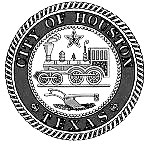 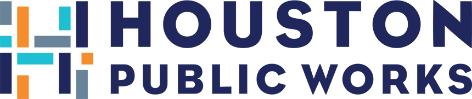 Instructions For VERIZON Contract Telecom Form:	Wireless Coordinator must review form and submit it to Houston Public Works IT/Telecommunications prior to obtaining 
Director/Designee’s approval.Read A.P. 8-8.Check here if this is a replacement  (and attach Lost/Stolen/Damage form).Upgrading your current cell phone?  What is the phone number?         -       -              Add ES Chat?       Please Print: Approvals:Basic Cell PhoneWireless DataTabletsVerizon Smartphone  Basic Flip Phone   Jetpack MiFi  SIM Card Mobile Hotspot iPad Samsung Tablet  iPhone   Samsung Galaxy   Samsung UltraFirst Name:       Last Name:      Employee ID:      Service Line Coordinator:      Pay Grade:    Classification:      User’s Email:      Phone Number:      Service Line:      Location:      Fund:      Cost Center:      1. Justification for Request:           1. Justification for Request:           1. Justification for Request:           2. Applications that will be used on device:           2. Applications that will be used on device:           2. Applications that will be used on device:           TO BE COMPLETED BY HOUSTON PUBLIC WORKS IT:COST:            $            REVIEWED BY:      Manager: Assistance Director:Deputy Director / Designee(s): Deputy Director / Designee(s): 